Supplementary materialCopper(II), Cobalt(II) and Nickel(II) Complexes of Lapachol: Synthesis, DNA interaction and CytotoxicityLeila Tabrizi, Faranak Talaie, Hossein Chiniforoshan * Department of Chemistry, Isfahan University of Technology, Isfahan 84156-83111, IranCorresponding author: H. Chiniforoshan; Email: Chinif@cc.iut.ac.irTel: +983133913261; fax: +983133912350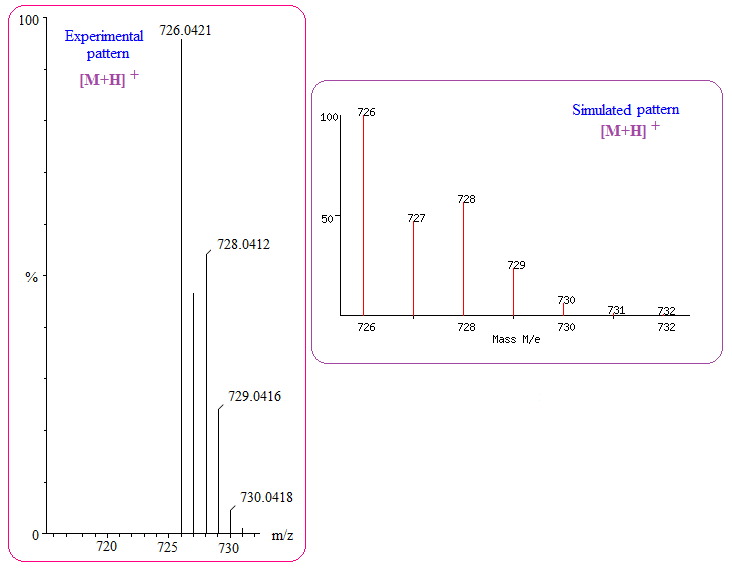 Fig.S1. TOF-MS spectra of complex [Cu(Lap)2(phen)], 1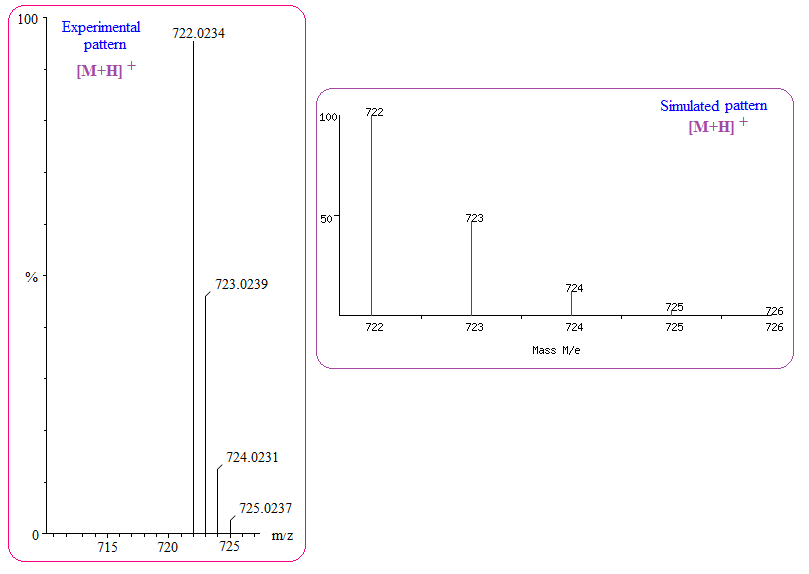 Fig.S2. TOF-MS spectra of complex [Co(Lap)2(phen)], 2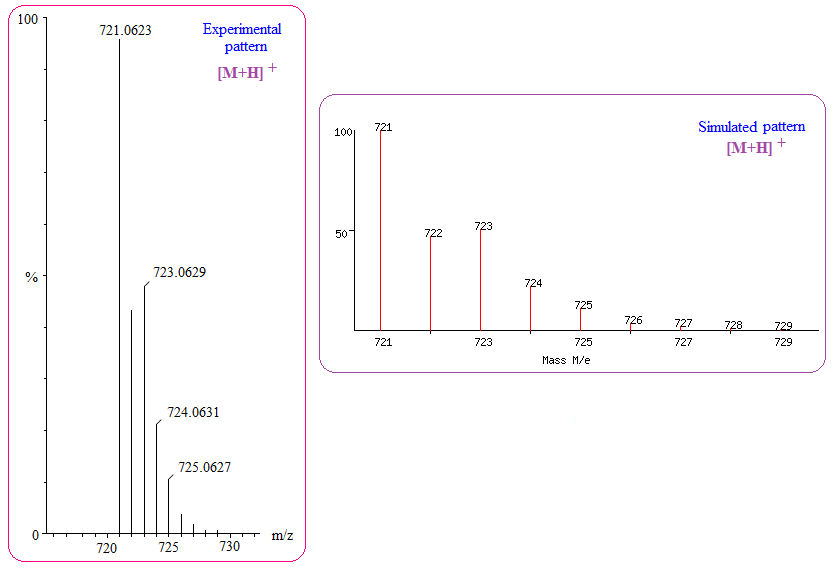 Fig.S3. TOF-MS spectra of complex [Ni(Lap)2(phen)], 3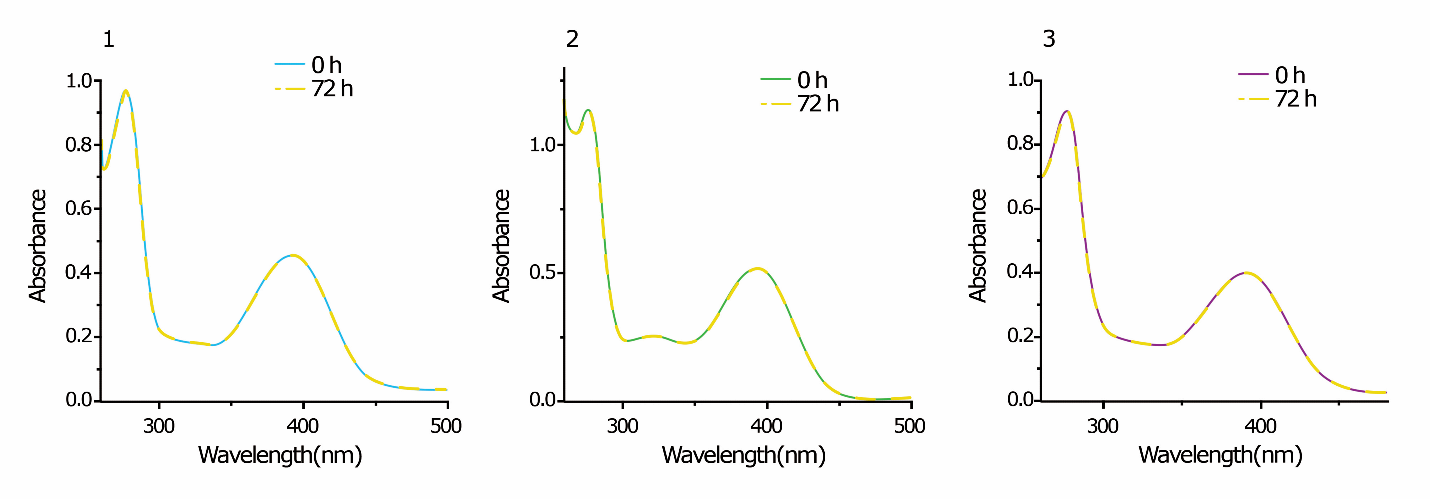 Fig. S4. UV–vis absorption spectra of complex 1-3 in Tris buffer (10 mM Tris-HCl/10 mM NaCl, pH = 7.2, T = 37 º C) at 0h and 72h.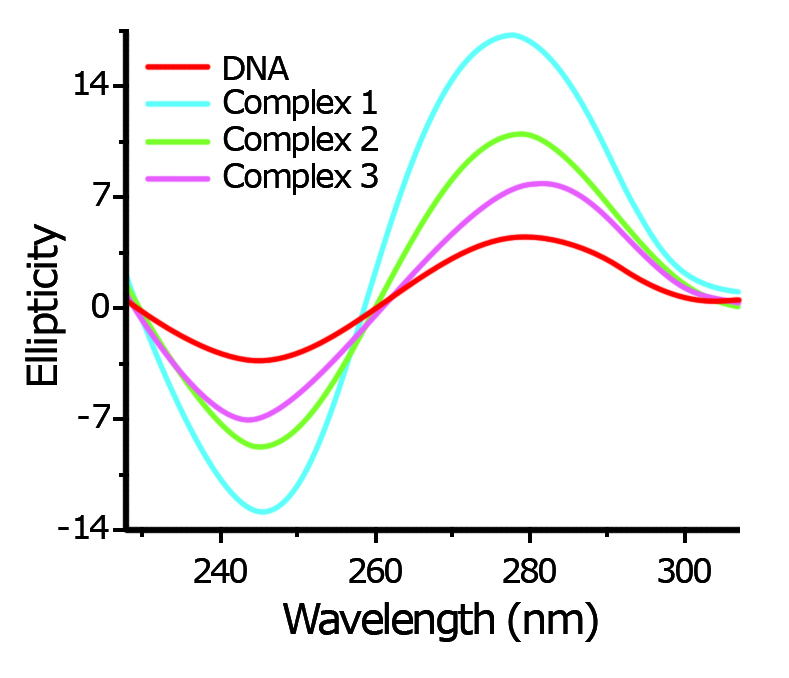 Fig. S5. The circular dichroism spectra of free CT-DNA (10 μm) and after the addition of the complexes 1-3 (10 μm) at 37 °C.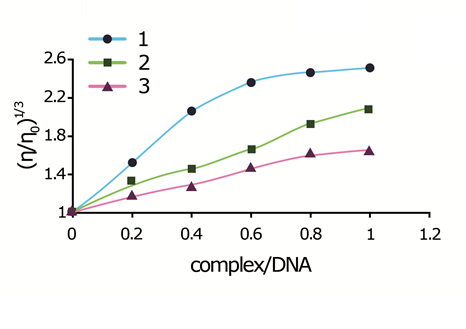 Fig. S6. Effect of increasing amounts of complexes 1-3 on the relative viscosity of CT DNA at 37 °C in 5 mM Tris–HCl / 50 mM NaCl buffer (pH 7.2, [DNA] = 0.1 mM).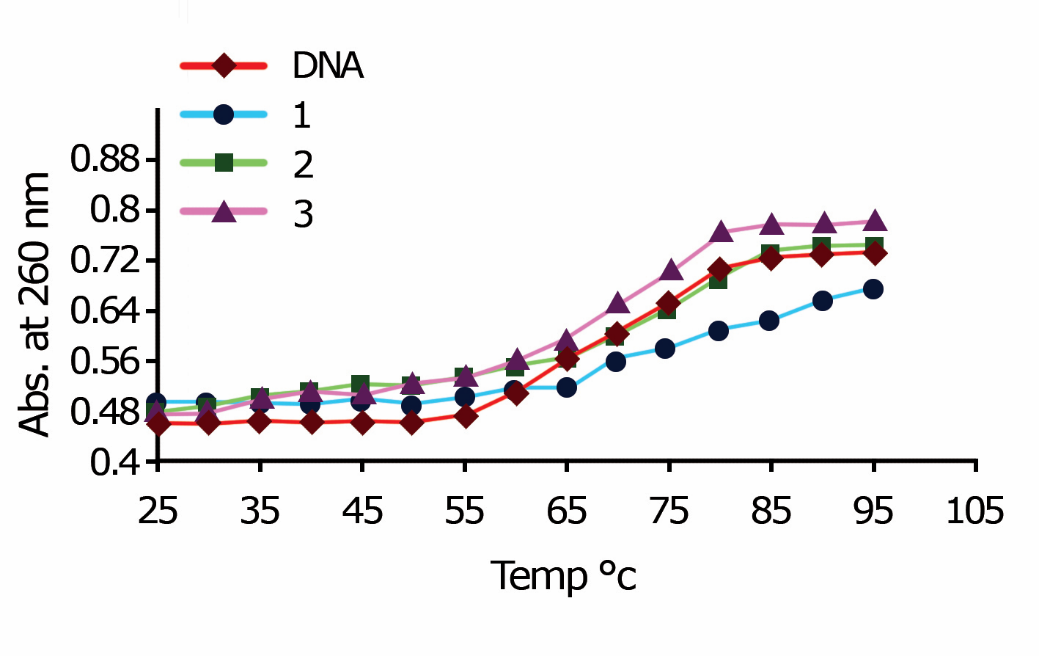 Fig. S7. Thermal denaturation graph of DNA (0.4 mM) in the presence of complexes 1-3 (20 µM).